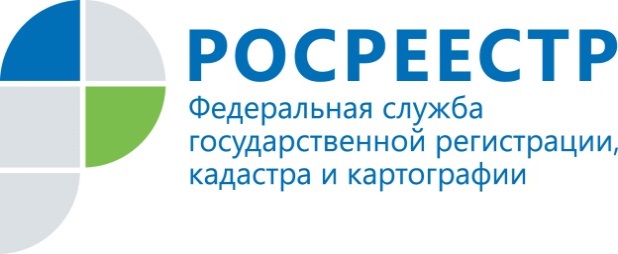 По каким причинам чаще всего приостанавливаются сделки с недвижимостью?Управление Росреестра по Красноярскому краю регулярно осуществляет анализ  причин, препятствующих проведению государственной регистрации прав на недвижимое имущество. Статистические данные свидетельствуют, что в среднем приостанавливается каждое 17 заявление о государственной регистрации прав. Так, за 11 месяцев текущего года поступило на государственную регистрацию прав более 500 тысяч заявлений, из них приостановлено – 5,8%.Причины приостановлений  можно разбить на  следующие категории:Предоставленные документы  не соответствуют  требованиям действующего законодательства. Здесь  можно отметить отсутствие в пакете документов:-  согласия супруга на продажу объекта недвижимости,- разрешения органов опеки и попечительства на распоряжение имуществом несовершеннолетнего, либо недееспособного,-отсутствие в доверенности представителя полномочий на совершение определенных действий,- отсутствие в договоре существенных условий,- не представлен подлинный экземпляр правоустанавливающего документа,- несоответствие размера уплаченной государственной пошлины, либо уплата по неверным реквизитам и т.д.Ошибки, допущенные  при заполнении заявлений на стадии приема документов. К данным ошибкам относятся:  опечатки, неточности, сокращения в наименовании объекта,  данных субъекта, размере доли, госпошлины и т.п. В государственном кадастре недвижимости отсутствуют сведения о заявленном объекте недвижимого имущества.Государственная регистрация приостанавливается по решению государственного регистратора на срок до 1 месяца, а по заявлению правообладателя – на срок до 3-х месяцев  до момента устранения выявленных причин. Напоминаем, что в  текущем году  в Управлении вдвое сокращены сроки государственной регистрации прав по любому договору купли-продажи, если ранее право собственности на объект недвижимости было зарегистрировано в Едином государственном реестре прав. Срок  государственной регистрации в этих случаях составляет 5 рабочих дней вместо 10, установленных законодательством.
По остальным категориям дел, регистрация права собственности не превышает 8 дней. Таким образом, заявители получают документы на 2 дня быстрее.
Пресс-служба Управления Росреестра по Красноярскому краю(391) 2- 524-367
(391) 2- 524-356Страница «ВКонтакте» http://vk.com/to24.rosreestr